MINUTES: ELM PRACTICE PATIENT PARTICIPATION GROUPDATE:		Meeting on Wednesday 29th March 2017PRESENT:		MG PM, RG receptionist, DSH GPPPG Members: 	XXXXXXXXXXXXXXXXXXXXXXXXXXXXXXXAPOLOGIES: 	XXXXXXXXXXXXXXXXXXXXXXXXXXXXXWalking groups and Exercise ClassesLots of new Walking together groups are currently being organised around Hackney.Call 020 8356 4897 for further information about any groups.Group members given a copy of leafletsCopies of information will be published on Elm Practice website.On-Line Patient AccessElm Practice has achieved 10% target of patients that have signed up to patient on-line access. Patients can book their appointments, check their allergy list and order repeat prescriptions on-line.  Patients can sign-up using the link on the practice website www.elmpracticeFeedback from CCG Patient SurveyHackney Carers CentreDiscussed City and Hackney Carers Centre.Carers can receive help with claiming additional benefitsDays out for carersSupport for children that are carersDate of next meeting: TBC 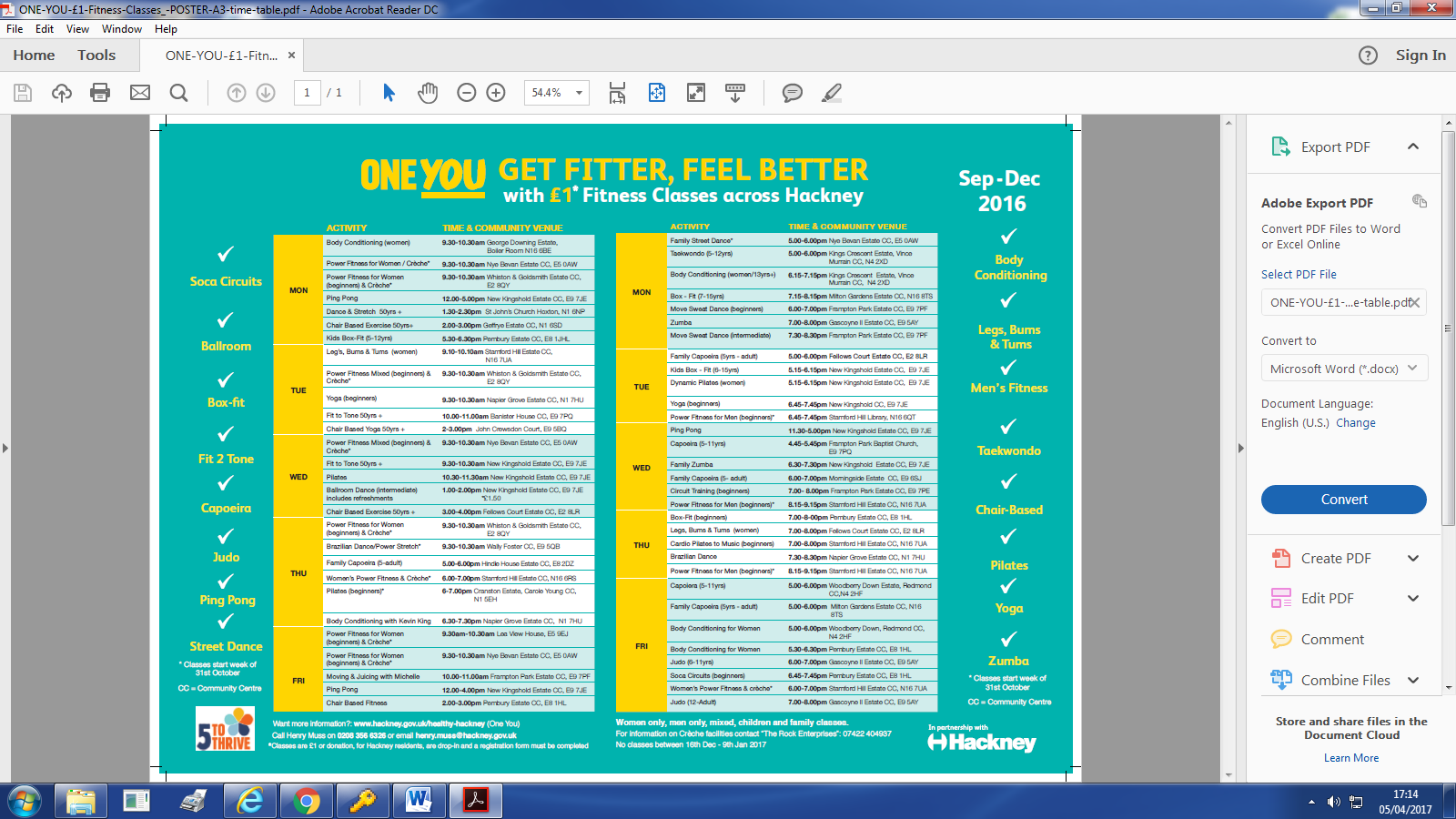 